	ПриложениеОПЕРАТИВНЫЙ ЕЖЕДНЕВНЫЙ ПРОГНОЗвозникновения чрезвычайных ситуаций на территорииРоссийской Федерации на 17 марта 2023 г.ДАЛЬНЕВОСТОЧНЫЙ ФОПрогноз опасных и неблагоприятных метеорологических условийМетеорологическая обстановкаМестами на территории округа снег, гололедица, метель, на юге снег, мокрый снег, дождь. На западе Республики Саха (Якутия) сильный снег. В Камчатском крае сильный снег, мокрый снег, налипание мокрого снега. В Магаданской области сильный снег. На всей территории округа, кроме Республики Бурятия сильный ветер с порывами 15-20м/с, в Республике Саха (Якутия), Чукотском АО 20-25м/с.1.2.Гидрологическая обстановка: Японское море, Татарский пролив высота волн 1-2м (4 балла).Охотское море высота волн 2-3.5м (5 баллов).Берингово море высота волн 2-3.5м (5 баллов).2. Прогноз ЧСПриродные и природно-техногенные ЧСПовышается вероятность возникновения чрезвычайных ситуаций «нарушение условий жизнедеятельности населения» на всей территории округа, кроме Республики Бурятия, связанных с повреждением (обрывом) ЛЭП и линий связи, обрушением слабо укрепленных конструкций (Источник ЧС – сильный порывистый ветер), в Камчатском крае (Источник ЧС – налипание мокрого снега).Существует высокая вероятность ЧС, связанных с затруднением в движении автотранспорта, перекрытием трасс для движения и увеличением количества ДТП на автодорогах федерального, регионального и местного значения, а также в работе аэропортов и вертолетных площадок на территории округа (Источник ЧС –  снег, гололедица, метель), на западе Республики Саха (Якутия), в Камчатском крае, в Магаданской области (Источник ЧС – сильный снег).Сохраняется высокий риск обрушения кровли зданий и сооружений, сход снега и ледовых образований на людей и припаркованные рядом автомобили (Источник ЧС – значительное накопление снега на крышах зданий, строений, сооружений).Наибольший риск провалов людей и техники под лед сохраняется на водных объектах южных территорий округа. На озерах, водохранилищах, реках, акваториях морей в связи с неустойчивым ледообразованием повышается вероятность отрыва ледовых полей с рыбаками любителями.Возникает вероятность происшествий и чрезвычайных ситуаций в связи с перекрытием дорог, нарушением работы транспорта, повреждением зданий и сооружений, нарушением работы систем жизнеобеспечения населения, угрозой населению, вызванных сходом снежных лавин в горных и лавиноопасных районах Республики Бурятия, Магаданской, Сахалинской областей, Камчатского и Забайкальского краёв, Чукотского АО (Источник ЧС – сход снежных лавин, высота снежного покрова 30 см и более, антропогенная деятельность).2.2. Техногенные ЧС 	Прогнозируется вероятность возникновения чрезвычайных ситуаций 
локального уровня, связанных с авариями в работе систем коммунального жизнеобеспечения, а также риск возникновения техногенных пожаров (в т.ч. взрывов бытового газа, газовых баллонов), бытовых пожаров (в т.ч. результате обогрева за счет включенных газовых конфорок), в частном секторе с использованием печного отопления на территории округа (Источник ЧС – понижение температуры воздуха, износ оборудования, нарушение и несоблюдение производственно-технологических норм и правил эксплуатации газового оборудования, не соблюдение правил пожарной безопасности).СИБИРСКИЙ ФОПрогноз опасных и неблагоприятных метеорологических условийМетеорологическая обстановкаНа Таймыре снег. В Туруханском, Эвенкийском МР сильный снег, метель. На территории округа гололедица, на юге местами туман. На севере Иркутской области, в Туруханском, Эвенкийском МР, на Таймыре сильный ветер с порывами 18-23м/с, местами до 25м/с.1.2.Гидрологическая обстановка: Повышение уровня воды (на 24-29 см) отмечается на р. Обь у с. Шелаболиха (Алтайский край).Прогноз ЧСПриродные и природно-техногенные ЧСПовышается вероятность возникновения чрезвычайных ситуаций «нарушение условий жизнедеятельности населения» на севере Иркутской области, в Туруханском, Эвенкийском МР, на Таймыре, связанных с повреждением (обрывом) ЛЭП и линий связи, обрушением слабо укрепленных конструкций (Источник ЧС – сильный порывистый ветер).Существует высокая вероятность ЧС, связанных с затруднением в движении автотранспорта, перекрытием трасс для движения и увеличением количества ДТП на автодорогах федерального, регионального и местного значения, а также в работе аэропортов и вертолетных площадок на всей территории округа (Источник ЧС – гололедица), на юге округа (Источник ЧС – туман), в Туруханском, Эвенкийском МР (Источник ЧС – сильный снег, метель).Сохраняется высокий риск обрушения кровли зданий и сооружений, сход снега и ледовых образований на людей и припаркованные рядом автомобили (Источник ЧС – значительное накопление снега на крышах зданий, строений, сооружений).Наибольший риск провалов людей и техники под лед сохраняется на водных объектах южных территорий округа. На озерах, водохранилищах, реках и других водоемах в связи с неустойчивым ледообразованием повышается вероятность отрыва ледовых полей с рыбаками любителями.Возникает вероятность происшествий и чрезвычайных ситуаций в связи с перекрытием дорог, нарушением работы транспорта, повреждением зданий и сооружений, нарушением работы систем жизнеобеспечения населения, угрозой населению, вызванных сходом снежных лавин в горных и лавиноопасных районах республик Алтай, Тыва, Хакасия, Красноярского края, Иркутской, Кемеровской областей (Источник ЧС – сход снежных лавин, высота снега 30 см и более).2.2. Техногенные ЧС Прогнозируется вероятность возникновения чрезвычайных ситуаций 
локального уровня, связанных с авариями в работе систем коммунального жизнеобеспечения, а также риск возникновения техногенных пожаров (в т.ч. взрывов бытового газа, газовых баллонов), бытовых пожаров (в т.ч. результате обогрева за счет включенных газовых конфорок), в частном секторе с использованием печного отопления на территории округа (Источник ЧС – понижение температуры воздуха, износ оборудования, нарушение и несоблюдение производственно-технологических норм и правил эксплуатации газового оборудования, не соблюдение правил пожарной безопасности).УРАЛЬСКИЙ ФО1. Прогноз опасных и неблагоприятных метеорологических условийМетеорологическая обстановкаВ Свердловской области, Ханты-Мансийском АО сильный снег, мокрый снег, дождь. На юге Ямало-Ненецкого АО сильный снег, метель. На территории округа гололедица. На всей территории округа ветер с порывами 12-17м/с.2. Прогноз ЧС2.1. Природные и природно-техногенные ЧС  Повышается вероятность возникновения чрезвычайных ситуаций «нарушение условий жизнедеятельности населения» на всей территории округа, связанных с повреждением (обрывом) ЛЭП и линий связи, обрушением слабо укрепленных конструкций (Источник ЧС – порывистый ветер).Существует высокая вероятность ЧС, связанных с затруднением в движении автотранспорта, перекрытием трасс для движения и увеличением количества ДТП на автодорогах федерального, регионального и местного значения, а также в работе аэропортов и вертолетных площадок в Свердловской области, Ханты-Мансийском АО, на юге Ямало-Ненецкого АО (Источник ЧС – сильный снег, метель), на территории округа (Источник ЧС – гололедица).Сохраняется высокий риск обрушения кровли зданий и сооружений, сход снега и ледовых образований на людей и припаркованные рядом автомобили (Источник ЧС – значительное накопление снега на крышах зданий, строений, сооружений).Наибольший риск провалов людей и техники под лед сохраняется на водных объектах южных территорий округа. На озерах, водохранилищах, реках и других водоемах в связи с неустойчивым ледообразованием повышается вероятность отрыва ледовых полей с рыбаками любителями.Возникают риски происшествий на территории Челябинской  области, вызванных повреждением опор ЛЭП, перекрытием автомобильных и железных дорог, разрушением объектов инфраструктуры и нарушением жизнеобеспечения населения (Источник ЧС – техногенная и антропогенная деятельность).2.2. Техногенные ЧСПрогнозируется вероятность возникновения чрезвычайных ситуаций  локального уровня, связанных с авариями в работе систем коммунального жизнеобеспечения, а также риск возникновения техногенных пожаров (в т.ч. взрывов бытового газа) на территории округа (Источник ЧС – износ оборудования, нарушение и несоблюдение производственно-технологических норм и правил эксплуатации газового оборудования).ПРИВОЛЖСКИЙ ФО1. Прогноз опасных и неблагоприятных метеорологических условийМетеорологическая обстановкаНа всей территории округа, кроме Республики Башкортостан, Оренбургской области, юга Самарской области сильный снег, мокрый снег, дождь. На территории гололедица, туман. На всей территории округа, кроме Республики Башкортостан, Саратовской, Самарской, Оренбургской областей ветер с порывами 12-17м/с.  1.2.Гидрологическая обстановка: Рост уровня воды (на 39-199 см), связанный с развитием половодья, наблюдается на реках Пензенской, Нижегородской, Ульяновской, Самарской, Оренбургской областей, Чувашии, Башкортостана, Татарстана, местами затоплены поймы рек. Уровень воды выше неблагоприятной отметки сохраняется на р. Атмисс у с. Атмисс, р. Сура у с. Чаадаевка, р. Хопер у д. Пановка, р. Уза у с. Чардым (Пензенская область), р. Кубня у с. Чутеево (Татарстан), р. Сызранка у с. Репьевка (Ульяновская область), р. Инсар у г. Саранск, р. Исса у с. Паево Уровень воды выше опасной отметки наблюдается на р. Инсар у д. Языковска (Мордовия), р. Чагра у с. Новотулка (Самарская область). 17 марта на р. Сура у с. Чаадаевка (Пензенская область), р. Черная у с. Краснохолм (Оренбургская область) ожидается рост уровня воды, возможно до опасной отметки.        2. Прогноз ЧС2.1. Природные и природно-техногенные ЧСПовышается вероятность возникновения чрезвычайных ситуаций «нарушение условий жизнедеятельности населения» на всей территории округа, кроме Республики Башкортостан, Саратовской, Самарской, Оренбургской областей, связанных с повреждением (обрывом) ЛЭП и линий связи, обрушением слабо укрепленных конструкций (Источник ЧС – порывистый ветер).Существует высокая вероятность ЧС, связанных с затруднением в движении автотранспорта, перекрытием трасс для движения и увеличением количества ДТП на автодорогах федерального, регионального и местного значения, а также в работе аэропортов и вертолетных площадок на всей территории округа (Источник ЧС – гололедица, туман), на всей территории округа, кроме Республики Башкортостан, Оренбургской области, юга Самарской области (Источник ЧС – сильный снег).Сохраняется высокий риск обрушения кровли зданий и сооружений, сход снега и ледовых образований на людей и припаркованные рядом автомобили (Источник ЧС – значительное накопление снега на крышах зданий, строений, сооружений).Существует риск возникновения чрезвычайных ситуаций, связанных с подтоплением пониженных участков местности, низководных мостов, подмывом дорог в Ульяновской, Нижегородской, Оренбургской, Самарской, Саратовской, Пензенской областях, республик Мордовия, Татарстан (Источник ЧС – осадки на фоне высокой водности, высокие уровни воды, неисправность и замусоривание коллекторно-дренажных систем, кратковременные подъемы на реках).Наибольший риск провалов людей и техники под лед сохраняется на водных объектах на территории республик Башкортостан, Татарстан, Удмуртской Республики, Кировской, Оренбургской, Нижегородской, Самарской, Ульяновской областей, Пермского края. На озерах, водохранилищах, реках и других водоемах в связи с неустойчивым ледообразованием повышается вероятность отрыва ледовых полей с рыбаками любителями.2.2 Техногенные ЧС Прогнозируется вероятность возникновения чрезвычайных ситуаций  локального уровня, связанных с авариями в работе систем коммунального жизнеобеспечения, а также риск возникновения техногенных пожаров (в т.ч. взрывов бытового газа) на территории округа (Источник ЧС – износ оборудования, нарушение и несоблюдение производственно-технологических норм и правил эксплуатации газового оборудования).ЮЖНЫЙ ФОПрогноз опасных и неблагоприятных метеорологических условийМетеорологическая обстановкаМестами на территории округа дождь. В Республике Крым, г. Севастополь сильный дождь, местами туман. В Республике Крым, г. Севастополь, Волгоградской области ветер с порывами 12-17м/с.Гидрологическая обстановкаПодъем уровня воды (на 22-23 см) наблюдается на р. Марта (Республика Адыгея). Черное море высота волн 0.5-1 м (3 балла).Азовское море и Керченский пролив высота волн 0.5-1 м (3 балла).2. Прогноз ЧС2.1. Природные и природно-техногенные ЧСПовышается вероятность возникновения чрезвычайных ситуаций «нарушение условий жизнедеятельности населения» в Республике Крым, г. Севастополь, Волгоградской области, связанных с повреждением (обрывом) ЛЭП и линий связи, обрушением слабо укрепленных конструкций (Источник ЧС –порывистый ветер).Существует высокая вероятность ЧС, связанных с затруднением в движении автотранспорта, перекрытием трасс для движения и увеличением количества ДТП на автодорогах федерального, регионального и местного значения, а также в работе аэропортов и вертолетных площадок в Республике Крым, г. Севастополь (Источник ЧС – туман).Возникают риски происшествий в низкогорных районах Республики Крым, Краснодарского края, г. Севастополь, вызванных повреждением опор ЛЭП, перекрытием автомобильных и железных дорог, разрушением объектов инфраструктуры и нарушением жизнеобеспечения населения (Источник ЧС – оползни, обвалы, провалы грунта, антропогенная деятельность).Сохраняется вероятность ЧС и происшествий в горных районах выше 2000 м над уровнем моря в Республике Адыгея, Краснодарском крае, вызванных угрозой травматизма населению, спортсменам, туристам (Источник ЧС – высота снега 30 см и более, антропогенная деятельность).2.2. Техногенные ЧС Прогнозируется вероятность возникновения чрезвычайных ситуаций  локального уровня, связанных с авариями в работе систем коммунального жизнеобеспечения, а также риск возникновения техногенных пожаров (в т.ч. взрывов бытового газа) на территории округа (Источник ЧС – износ оборудования, нарушение и несоблюдение производственно-технологических норм и правил эксплуатации газового оборудования).СЕВЕРО-КАВКАЗСКИЙ ФО1. Прогноз опасных и неблагоприятных метеорологических условий1.1 Метеорологическая обстановкаНа всей территории округа, кроме Чеченской Республики, севера Республики Дагестан, Ставропольского края сильный дождь, в горных районах мокрый снег, местами туман. 1.2.Гидрологическая обстановка.	Каспийское море: высота волн 0.5-1 м (3 балла).2. Прогноз ЧС2.1. Природные и природно-техногенные ЧССуществует высокая вероятность ЧС, связанных с затруднением в движении автотранспорта, перекрытием трасс для движения и увеличением количества ДТП на автодорогах федерального, регионального и местного значения, а также в работе аэропортов и вертолетных площадок на всей территории округа, кроме Чеченской Республики, севера Республики Дагестан, Ставропольского края (Источник ЧС – туман).Сохраняются риски происшествий в низкогорных районах Чеченской Республики, республик Северная Осетия-Алания, Дагестан, Ингушетия, Кабардино-Балкарской, Карачаево-Черкесской республик, вызванных повреждением опор ЛЭП, газо-, водо-, нефтепроводов; перекрытием дорог; разрушением объектов инфраструктуры и нарушением жизнеобеспечения населения (Источник ЧС – оползни, обвалы, провалы грунта, антропогенная деятельность).Возникает вероятность происшествий и чрезвычайных ситуаций в связи с перекрытием дорог, нарушением работы транспорта, повреждением зданий и сооружений, нарушением работы систем жизнеобеспечения населения, угрозой травматизма населению, спортсменам, туристам, вызванных сходом снежных лавин в горных и лавиноопасных районах Кабардино-Балкарской, Карачаево-Черкесской республик, республик Северная Осетия-Алания, Ингушетия, Дагестан, Чеченской Республики на высотах свыше 1000 м над уровнем моря (Источник ЧС – сход снежных лавин, высота снежного покрова 30 см и более,  антропогенная деятельность).2.2. Техногенные ЧС Прогнозируется вероятность возникновения чрезвычайных ситуаций  локального уровня, связанных с авариями в работе систем коммунального жизнеобеспечения, а также риск возникновения техногенных пожаров (в т.ч. взрывов бытового газа) на территории округа (Источник ЧС – износ оборудования, нарушение и несоблюдение производственно-технологических норм и правил эксплуатации газового оборудования).СЕВЕРО-ЗАПАДНЫЙ ФО1. Прогноз опасных и неблагоприятных метеорологических условийМетеорологическая обстановкаВ Архангельской области, Ненецком АО снег. На юге Республики Коми, на востоке Вологодской области сильный снег, мокрый снег. На северном побережье Мурманской области сильный снег, метель. На территории округа гололедица, местами туман. В Республике Коми, Архангельской области, на севере Мурманской, на востоке Вологодской областей, Ненецком АО ветер с порывами 12-17м/с. 1.2.Гидрологическая обстановка.Повышение уровня воды (на 38-142 см), из-за постепенного таяния ледяного покрова, отмечается на р. Преголя, р. Неман, р. Матросовка (Калининградская область), р. Великая (Псковская область), р. Тосна, р. Пчевжа, р. Тигода, р. Сестра, р. Систа, р. Ижора (Ленинградская область), р. Тулебля (Новгородская область). На р. Тулебля у г. Старая Русса (Новгородская область) уровень воды превысил неблагоприятную отметку.Баренцево море высота волн 1-2 м (4 балла).Белое море высота волн 1-2 м (4 балла).Балтийское море высота волн 1-2 м (4 балла).2. Прогноз ЧС2.1. Природные и природно-техногенные ЧСПовышается вероятность возникновения чрезвычайных ситуаций «нарушение условий жизнедеятельности населения» в Республике Коми, Архангельской области, на севере Мурманской, на востоке Вологодской областей, Ненецком АО, связанных с повреждением (обрывом) ЛЭП и линий связи, обрушением слабо укрепленных конструкций (Источник ЧС – порывистый ветер).Существует высокая вероятность ЧС, связанных с затруднением в движении автотранспорта, перекрытием трасс для движения и увеличением количества ДТП на автодорогах федерального, регионального и местного значения, а также в работе аэропортов и вертолетных площадок на территории округа (Источник ЧС – гололедица, туман), на юге Республики Коми, на востоке Вологодской области, на северном побережье Мурманской области (Источник ЧС – сильный снег, метель).Сохраняется высокий риск обрушения кровли зданий и сооружений, сход снега и ледовых образований на людей и припаркованные рядом автомобили (Источник ЧС – значительное накопление снега на крышах зданий, строений, сооружений).Наибольший риск провалов людей и техники под лед сохраняется на водных объектах на территории Вологодской, Новгородской, Ленинградской областей. На озерах, водохранилищах, в руслах рек, в прибрежных акваториях морей в связи с неустойчивым ледообразованием повышается вероятность отрыва ледовых полей с рыбаками любителями.Сохраняется вероятность ЧС и происшествий в горных районах Мурманской области, вызванных угрозой населению, спортсменам, туристам (Источник ЧС – высота снежного покрова 30 см и более).2.2. Техногенные ЧСПрогнозируется вероятность возникновения чрезвычайных ситуаций  локального уровня, связанных с авариями в работе систем коммунального жизнеобеспечения, а также риск возникновения техногенных пожаров (в т.ч. взрывов бытового газа) на территории округа (Источник ЧС – износ оборудования, нарушение и несоблюдение производственно-технологических норм и правил эксплуатации газового оборудования).ЦЕНТРАЛЬНЫЙ ФО1. Прогноз опасных и неблагоприятных метеорологических условийМетеорологическая обстановкаМестами на территории округа снег, мокрый снег, дождь, туман. В Костромской, Ивановской, Владимирской областях сильный снег, мокрый снег, дождь, налипание мокрого снега. В Рязанской, Тульской, Белгородской, Липецкой, Воронежской, Тамбовской областях сильный дождь, мокрый снег. На севере округа гололедица. На всей территории округа, кроме Смоленской, Тверской, Московской, Ярославской областей ветер с порывами до 15м/с.1.2.Гидрологическая обстановка.Рост уровня воды (на 39-199 см), связанный с развитием половодья, наблюдается на реках Тульской, Калужской, Московской, Рязанской областей, местами затоплены поймы рек.Повышение уровня воды (на 38-142 см), из-за постепенного таяния ледяного покрова, отмечается на р. Печегда (Ярославская область). Из-за смещения паводковой вольны вниз по течению значительное повышение уровня воды (на 264 см за сутки) отмечалось в верховья Оки у г. Белев. На Оке в районе д.Костомарово (Орловская область), р.Цне у с.Кузьмина Гать, р.Кариане у п.Знаменка (Тамбовская область) сохраняется подтопление поймы. Продолжался подъем уровня воды на 12-70 см в верховьях Дона и на некоторых реках его бассейна (Сосна, Ворона, Битюг, Хопер). В верхнем течении Дона у г.Задонск уровень воды повысился на 172 см, границы подтопления поймы увеличились. На реках Воронеже у г.Липецк (Липецкая область), Битюге у г.Бобров, Подгорной у г.Калач (Воронежская область), Вороне у с.Чутановка (Тамбовская область) и Осколе у п.Раздолье (Белгородская область) отмечается выход воды на пойму различной интенсивности. На реках Смоленской (Вязьма, Хмара) Брянской (Унеча, Болва, Навля, Судость), Курской (Тускарь), Белгородской (Ворскла) областей уровень воды повысился 9-44 см.2. Прогноз ЧС	2.1. Природные и природно-техногенные ЧСПовышается вероятность возникновения чрезвычайных ситуаций «нарушение условий жизнедеятельности населения» на всей территории округа, кроме Смоленской, Тверской, Московской, Ярославской областей, связанных с повреждением (обрывом) ЛЭП и линий связи, обрушением слабо укрепленных конструкций (Источник ЧС – порывистый ветер), в Костромской, Ивановской, Владимирской областях (Источник ЧС – налипание мокрого снега).Существует высокая вероятность ЧС, связанных с затруднением в движении автотранспорта, перекрытием трасс для движения и увеличением количества ДТП на автодорогах федерального, регионального и местного значения, а также в работе аэропортов и вертолетных площадок на территории округа (Источник ЧС – туман), на севере округа (Источник ЧС – гололедица), в Костромской, Ивановской, Владимирской областях (Источник ЧС – сильный снег).Сохраняется высокий риск обрушения кровли зданий и сооружений, сход снега и ледовых образований на людей и припаркованные рядом автомобили (Источник ЧС – значительное накопление снега на крышах зданий, строений, сооружений).Существует риск возникновения чрезвычайных ситуаций, связанных с подтоплением пониженных участков местности, низководных мостов, подмывом дорог в Рязанской, Орловской, Тульской, Воронежской, Липецкой областях (Источник ЧС – осадки на фоне высокой водности, высокие уровни воды, неисправность и замусоривание коллекторно-дренажных систем, кратковременные подъемы на реках).Наибольший риск провалов людей и техники под лед сохраняется на водных объектах в Тверской, Ярославской, Костромской, Ивановской, Смоленской, Брянской, Липецкой, Белгородской, Воронежской, Владимирской, Московской областях. На озерах, водохранилищах, в руслах рек, в связи с неустойчивым ледообразованием повышается вероятность отрыва ледовых полей с рыбаками любителями.2.2. Техногенные ЧСПрогнозируется вероятность возникновения чрезвычайных ситуаций  локального уровня, связанных с авариями в работе систем коммунального жизнеобеспечения, а также риск возникновения техногенных пожаров (в т.ч. взрывов бытового газа) на территории округа (Источник ЧС – износ оборудования, нарушение и несоблюдение производственно-технологических норм и правил эксплуатации газового оборудования).г. МОСКВА1. Прогноз опасных и неблагоприятных метеорологических условийНочью облачно с прояснениями, небольшие, местами умеренные осадки (снег, мокрый снег, дождь), температура в Москве -1...1°, по области -4...1°. Днем переменная облачность, преимущественно без осадков, температура в Москве 2...4°, по области 0...5°. Ветер северный 5-10 м/с. Гололедица.2. Прогноз ЧС2.1. Природные и природно-техногенные ЧС Существует высокая вероятность ЧС, связанных с затруднением в движении автотранспорта, перекрытием трасс для движения и увеличением количества ДТП на автодорогах федерального, регионального и местного значения, а также в работе аэропортов и вертолетных площадок на территории города (Источник ЧС – гололедица).2.2. Техногенные ЧСПрогнозируется вероятность возникновения чрезвычайных ситуаций  локального уровня, связанных с авариями в работе систем коммунального жизнеобеспечения, а также риск возникновения техногенных пожаров (в т.ч. взрывов бытового газа) на территории округа (Источник ЧС – износ оборудования, нарушение и несоблюдение производственно-технологических норм и правил эксплуатации газового оборудования).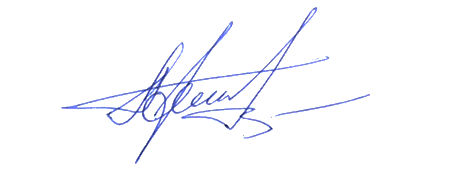 ВрИО начальника 5 НИЦ                                                                         А.Н. Гордиенко17 марта 2023Исп.: Шароватов А.А.8 (495) 983 65 48, доб. 43-46